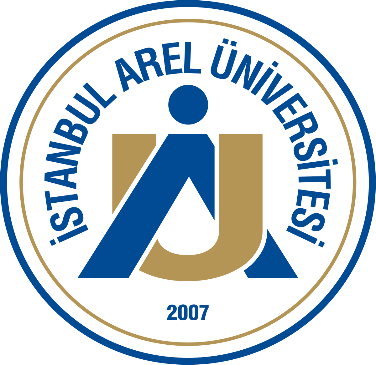 İSTANBUL AREL ÜNİVERSİTESİ BİLİMSEL ARAŞTIRMA PROJESİ SONUÇ RAPORU(Bilimsel Rapor)           PROJE NO                         :           RAPOR DÖNEMİ             :           PROJE YÜRÜTÜCÜSÜ   :Bilgi Notu:-Proje ekibi tarafından, ARELBAP desteği ile yürütülmekte/sonuçlandırılmış olan projeler kapsamında yapılan yayınlarda [makale, kitap, bildiri (sözlü sunum/poster sunum), tez yayılım vb.] proje numarası ile birlikte ARELBAP desteği belirtilmelidir.* Hakem değerlendirilmesinde, Yayınlanmaya kabul edildi, Yayınlandı